21.12.2022										     №   1468В соответствии с решением Думы Колпашевского района от 25.11.2022 № 128 «О бюджете муниципального образования «Колпашевский район» на 2023 год и на плановый период 2024 и 2025 годов», постановлением Администрации Колпашевского района от 28.08.2012 № 846 «Об утверждении Порядка разработки, утверждения, реализации и мониторинга реализации ведомственных целевых программ муниципального образования «Колпашевский район», в целях обеспечения экологической безопасности окружающей среды и населения при обращении с отходами производства и потребленияПОСТАНОВЛЯЮ:1. Утвердить ведомственную целевую программу «Охрана окружающей среды при обращении с отходами производства и потребления, повышение уровня благоустройства территорий Колпашевского района» согласно приложению.2. Опубликовать настоящее постановление в Ведомостях органов местного самоуправления Колпашевского района и разместить на официальном сайте органов местного самоуправления муниципального образования «Колпашевский район».3. Настоящее постановление вступает в силу с 01.01.2023, но не ранее даты его официального опубликования.4. Контроль за исполнением постановления возложить на заместителя Главы  Колпашевского  района  по  строительству  и инфраструктуре Ивченко И.В.Глава района									   А.Б.АгеевН.Г.Кияница5 10 50Приложение УТВЕРЖДЕНОпостановлением АдминистрацииКолпашевского района                                                                                   от 21.12.2022  № 1468Ведомственная целевая программа «Охрана окружающей среды при обращении с отходами производства и потребления, повышение уровня благоустройства территорий Колпашевского района» (наименование ведомственной целевой программы)Паспорт ведомственной целевой программыРаздел 1. Характеристика цели ВЦП и направления работ по ее достижениюРаздел 2. Описание методик расчёта показателей непосредственного результата (мероприятий ВЦП)Раздел 3. Порядок управления ВЦП (описание механизма её реализации), формы и порядок осуществления мониторинга реализации ВЦП, сроки и порядок формирования отчёта о реализации ВЦПРаздел 4. Оценка рисков реализации ВЦПРаздел 5. Мероприятия ВЦП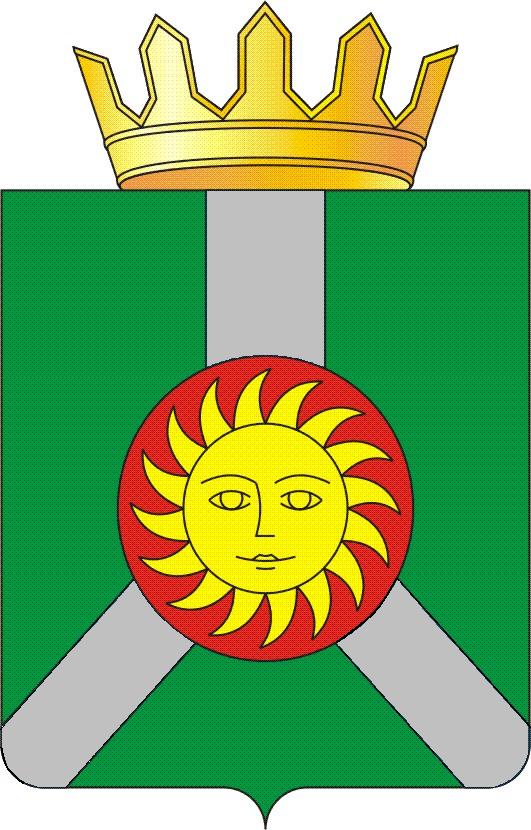 АДМИНИСТРАЦИЯ КОЛПАШЕВСКОГО РАЙОНА ТОМСКОЙ ОБЛАСТИПОСТАНОВЛЕНИЕАДМИНИСТРАЦИЯ КОЛПАШЕВСКОГО РАЙОНА ТОМСКОЙ ОБЛАСТИПОСТАНОВЛЕНИЕАДМИНИСТРАЦИЯ КОЛПАШЕВСКОГО РАЙОНА ТОМСКОЙ ОБЛАСТИПОСТАНОВЛЕНИЕОб утверждении ведомственной целевой программы«Охрана окружающей среды при обращении с отходами производства и потребления, повышение уровня благоустройства территорий Колпашевского района» Наименование субъекта бюджетного планирования  (далее – СБП)Наименование субъекта бюджетного планирования  (далее – СБП)Наименование субъекта бюджетного планирования  (далее – СБП)Администрация Колпашевского районаАдминистрация Колпашевского районаАдминистрация Колпашевского районаАдминистрация Колпашевского районаАдминистрация Колпашевского районаАдминистрация Колпашевского районаАдминистрация Колпашевского районаАдминистрация Колпашевского районаАдминистрация Колпашевского районаТип ведомственной целевой программы (далее – ВЦП)Тип ведомственной целевой программы (далее – ВЦП)Тип ведомственной целевой программы (далее – ВЦП)Первый тип ВЦППервый тип ВЦППервый тип ВЦППервый тип ВЦППервый тип ВЦППервый тип ВЦППервый тип ВЦППервый тип ВЦППервый тип ВЦПЦель ВЦП (задача СБП)Цель ВЦП (задача СБП)Цель ВЦП (задача СБП)Повышение качества окружающей средыПовышение качества окружающей средыПовышение качества окружающей средыПовышение качества окружающей средыПовышение качества окружающей средыПовышение качества окружающей средыПовышение качества окружающей средыПовышение качества окружающей средыПовышение качества окружающей средыНаименование показателей конечного результата реализации ВЦП (показатель результата достижения цели ВЦП (задача СБП)Наименование показателей конечного результата реализации ВЦП (показатель результата достижения цели ВЦП (задача СБП)Наименование показателей конечного результата реализации ВЦП (показатель результата достижения цели ВЦП (задача СБП)Ед. изм.Ед. изм.2023 год2023 годПлановый период 2024Плановый период 2024Плановый период 2024Плановый период 2025Плановый период 2025Доля населения, охваченного системой обращения с отходамиДоля населения, охваченного системой обращения с отходамиДоля населения, охваченного системой обращения с отходами%%98989898989898Объём расходов бюджета МО «Колпашевский район» на реализацию ВЦПОбъём расходов бюджета МО «Колпашевский район» на реализацию ВЦПОбъём расходов бюджета МО «Колпашевский район» на реализацию ВЦПОбъём расходов бюджета МО «Колпашевский район» на реализацию ВЦПОбъём расходов бюджета МО «Колпашевский район» на реализацию ВЦПОбъём расходов бюджета МО «Колпашевский район» на реализацию ВЦПОбъём расходов бюджета МО «Колпашевский район» на реализацию ВЦПОбъём расходов бюджета МО «Колпашевский район» на реализацию ВЦПОбъём расходов бюджета МО «Колпашевский район» на реализацию ВЦПОбъём расходов бюджета МО «Колпашевский район» на реализацию ВЦПОбъём расходов бюджета МО «Колпашевский район» на реализацию ВЦПОбъём расходов бюджета МО «Колпашевский район» на реализацию ВЦПОбъём расходов бюджета МО «Колпашев-ский район» на реализацию ВЦПКоды классификации расходов бюджетаКоды классификации расходов бюджетаКоды классификации расходов бюджетаКоды классификации расходов бюджетаКоды классификации расходов бюджетаСумма(тыс. руб.)Сумма(тыс. руб.)в том числе средства:в том числе средства:в том числе средства:в том числе средства:Объём расходов бюджета МО «Колпашев-ский район» на реализацию ВЦПРаздел, подраз-делЦелевая статьяЦелевая статьяВид расхо-довВид расхо-довСумма(тыс. руб.)Сумма(тыс. руб.)федерального бюджетаобластного бюджетаобластного бюджетаместного бюджета2023 год0503650070000065007000002402402100,02100,00,00,00,02100,00503650100000065010000008108101514,71514,70,00,00,01514,7050365012000006501200000540540597,8597,80,00,00,0597,8всегоххххх4212,54212,50,00,00,04212,5Плановый период 20240503650070000065007000002402402485,72485,70,00,00,02485,7050365012000006501200000540540597,8597,80,00,00,0597,8всегоххххх3083,53083,50,00,00,03083,5Плановый период 20250503650070000065007000002402402485,72485,70,00,00,02485,7050365012000006501200000540540597,8597,80,00,00,0597,8всегоххххх3083,53083,50,00,00,03083,5Характеристика состояния развития сферыДеятельность органов местного самоуправления в сфере экологии направлена на обеспечение экологической безопасности населения, улучшение качества компонентов экологической среды и всей экологической обстановки в целом.Произведены расчёты нормативов образования отходов населения, а также учреждений и организаций социальной инфраструктуры. Результаты оценки годовых объёмов образования отходов 4 и 5 класса: ежегодно образуется около 12 тыс. тонн отходов производства и потребления. На территории района эксплуатируются 2 полигона и обустроена 1 площадка для временного накопления твёрдых коммунальных отходов (далее - ТКО). Доля населения, охваченного системой обращения с отходами в 2022 году составила 98%.В целях организации обращения с отходами, в том числе с твёрдыми коммунальными отходами Томской области, в 2018 году одна из компаний района определена региональным оператором по обращению с твёрдыми коммунальными отходами в пятой зоне деятельности. В соответствии с приказом Департамента природных ресурсов и охраны окружающей среды Томской области от 15.04.2021 № 67 утверждена Территориальная схема обращения с отходами, в том числе с твёрдыми коммунальными отходами Томской области.В 2019 году Департаментом природных ресурсов и охраны окружающей среды Томской области утверждены нормативы накопления твёрдых коммунальных отходов на территории Томской области. В 2020 Департаментом тарифного регулирования Томской области региональному оператору утверждён тариф на услугу по обращению с твёрдыми коммунальными услугами на период  2021-2023 годов, региональным оператором проведена работа по заключению договоров по обращению с ТКО с большей частью населения, организациями и индивидуальными предпринимателями. Работа по заключению договоров по обращению с ТКО осуществляется в постоянном режиме.В 2020 - 2021 гг. на территории городского и сельских поселений муниципального образования «Колпашевский район» проводилось комплексное благоустройство и озеленение.В 2021 году проводилось обустройство мест накопления ТКО на территории сельских поселений.Описание проблем и цели ВЦППроблема 1. В связи с осуществлением сбора и транспортировки ТКО от населённых пунктов Колпашевского городского поселения и Новоселовского сельского поселения на полигон ТКО, расположенный в с. Тогур, существует необходимость в строительстве участка складирования ТБО следующей очереди полигона ТКО в с. Тогур. Цель: решение данной проблемы позволит достичь поставленной цели - улучшить качество окружающей среды и обеспечить экологическую безопасность условий жизни населения.Проблема 2. Несоответствие полигонов ТБО в с. Тогур и г. Колпашево санитарным требованиям.Цель: Приведение муниципальных полигонов в соответствие с действующим законодательством.Проблема 3. Перевод земель из категории «Земли лесного фонда» в категорию земель «Земли промышленности, энергетики, транспорта, связи, радиовещания, телевидения, информатики, земли для обеспечения космической деятельности, земли обороны, безопасности и земли иного специального назначения» для строительства второй очереди полигона ТКО в г. Колпашево в связи с заполнением первой очереди.Цель: недопущение ухудшения экологической ситуации в Колпашевском районе, для обеспечения должного уровня безопасности населения и защиты окружающей среды.Проблема 4.  Повышение уровня благоустройства территории муниципального образования «Колпашевский район».Цель- Создание благоприятных условий для проживания населения на территории Колпашевского района.Проблема 5. Ликвидация мест несанкционированного размещения твёрдых коммунальных отходов на территории муниципального образования «Колпашевский район».Цель: недопущение ухудшения экологической ситуации в Колпашевском районе, для обеспечения должного уровня безопасности населения и защиты окружающей среды.Проблема 6: В связи с осуществлением сбора и транспортировки ТКО от населённых пунктов Чажемтовского сельского поселения, существует необходимость в содержании площадки временного накопления ТКО в окрестностях с. Чажемто.Цель- Содержание площадки для временного накопления твердых коммунальных отходов в окрестностях с. Чажемто.Проблема 7: Отсутствие площадок для накопления крупногабаритных отходов (далее – КГО) на территории населённых пунктов Колпашевского района, соответствующих санитарно-эпидемиологическим и экологическим требованиям.Цель- Обустройство площадок для накопления крупногабаритных отходов на территории населённых пунктов Колпашевского районаНаправления работ по решению проблем и достижению цели ВЦПОрганизация работ по: обеспечению населения санкционированными объектами размещения ТКО, обустроенными и содержащимися в соответствии с установленными санитарно-эпидемиологическими и экологическими требованиями;повышению уровня комфортности проживания населения на территории района.Наименование показателяЕдиница изменения показателяПоложительная динамика (рост/снижение)Методика расчёта показателяИсходная информация для расчёта показателяКоличество мероприятий, направленных на устройство и (или) содержание объектов временного накопления ТКОшт.РостПо факту обследованияАкт приёмки выполненных работКоличество полигонов, приведённых в соответствие с действующим законодательствомшт.РостПо факту обследованияРезультаты обследования полигонов ТБО на соответствие санитарно-эпидемиологи-ческим правилам и нормамПлощадь ликвидированных мест несанкционированного размещения отходовм2РостПо факту обследованияИнформация, полученная от поселений, входящих в состав МО «Колпашевский район»Ответственный за реализацию ВЦП в целомНачальник отдела муниципального хозяйства Администрации Колпашевского районаПорядок организации работы по реализации ВЦП  в целомВ соответствии с законодательством Российской Федерации и нормативными правовыми актами органов местного самоуправления Колпашевского районаОтветственный за мониторинг реализации ВЦП и составление форм отчётности о реализации ВЦПВедущий специалист по экологии Администрации Колпашевского районаСроки квартального мониторинга реализации ВЦПВ срок до 25 числа месяца, следующего за отчётным кварталомПорядок установления форм квартального мониторинга: отчётности о реализации мероприятий ВЦП и форм отчётности о реализации показателей ВЦПВ соответствии с постановлением Администрации Колпашевского района от 28.08.2012 № 846 «Об утверждении Порядка разработки, утверждения, реализации и мониторинга реализации ведомственных целевых программ муниципального образования «Колпашевский район»Сроки формирования годового отчётаВ срок до 01 марта года, следующего за отчётнымПорядок установления форм отчётности о реализации мероприятий ВЦП и форм отчётности о реализации показателей ВЦПВ соответствии с постановлением Администрации Колпашевского района от 28.08.2012 № 846 «Об утверждении Порядка разработки, утверждения, реализации и мониторинга реализации ведомственных целевых программ муниципального образования «Колпашевский район»Внутренние риски реализации ВЦПНедостаток средств в бюджете муниципального образования «Колпашевский район» на реализацию мероприятий ВЦПВнешние риски реализации ВЦПИзменение законодательства Российской Федерации по перечню полномочий органов местного самоуправления в сфере охраны окружающей среды и природопользования.Ухудшение экологической ситуации в районе, а также в стране в целом.Возможные косвенные последствия реализации ВЦП, носящие отрицательный характерВозможно локальное ограничение хозяйственной деятельности организаций, участвующих в реализации ВЦП№ п/пНаименование мероприятияСодержание мероприятияСрок реализа-ции мероприя-тияСрок реализа-ции мероприя-тияОтветственный исполнитель (Ф.И.О.)Организация, ответственная за реализацию ВЦП мероприятийПеречень организаций, участвующих в реализацииКОСГУРасходы на мероприятие (тыс. руб.)Расходы на мероприятие (тыс. руб.)Расходы на мероприятие (тыс. руб.)Расходы на мероприятие (тыс. руб.)Расходы на мероприятие (тыс. руб.)Расходы на мероприятие (тыс. руб.)Расходы на мероприятие (тыс. руб.)Расходы на мероприятие (тыс. руб.)Расходы на мероприятие (тыс. руб.)Расходы на мероприятие (тыс. руб.)Расходы на мероприятие (тыс. руб.)Расходы на мероприятие (тыс. руб.)Показатель реализации мероприятияПоказатель реализации мероприятияПоказатель реализации мероприятияПоказатель реализации мероприятия№ п/пНаименование мероприятияСодержание мероприятияСрок реализа-ции мероприя-тияСрок реализа-ции мероприя-тияОтветственный исполнитель (Ф.И.О.)Организация, ответственная за реализацию ВЦП мероприятийПеречень организаций, участвующих в реализацииКОСГУ2023 финансо-вый годв том числе за счёт средств:в том числе за счёт средств:в том числе за счёт средств:План 2024 годв том числе за счёт средств:в том числе за счёт средств:в том числе за счёт средств:План  2025 годв том числе за счёт средств:в том числе за счёт средств:в том числе за счёт средств:Показатель реализации мероприятияПоказатель реализации мероприятияПоказатель реализации мероприятияПоказатель реализации мероприятия№ п/пНаименование мероприятияСодержание мероприятияСрок реализа-ции мероприя-тияСрок реализа-ции мероприя-тияОтветственный исполнитель (Ф.И.О.)Организация, ответственная за реализацию ВЦП мероприятийПеречень организаций, участвующих в реализацииКОСГУ2023 финансо-вый годфед.бюджетаобл.бюджетамест.бюджетаПлан 2024 годфед.бюджетаобл.бюджетамест.бюджетаПлан  2025 годфед.бюджетаобл.бюджетамест.бюджетаПоказатель реализации мероприятияПоказатель реализации мероприятияПоказатель реализации мероприятияПоказатель реализации мероприятия№ п/пНаименование мероприятияСодержание мероприятияс (мес/год)по (мес/год)Ответственный исполнитель (Ф.И.О.)Организация, ответственная за реализацию ВЦП мероприятийПеречень организаций, участвующих в реализацииКОСГУ2023 финансо-вый годфед.бюджетаобл.бюджетамест.бюджетаПлан 2024 годфед.бюджетаобл.бюджетамест.бюджетаПлан  2025 годфед.бюджетаобл.бюджетамест.бюджетанаименование показателя2023 финансовый годПлан  2024 годПлан  2025 год1Содержание и обустройство площадок для временного накопления твёрдых коммунальных отходов в границах района2100,00,00,02100,02485,70,00,02485,72485,70,00,02485,7Количество мероприятий, направленных на устройство и (или) содержание объектов временного накопления ТКО1 шт.1 шт.1 шт.1.1Содержание объектов временного накопления ТКОСодержание площадки в с. Чажемто,01.01.202331.12.2025Соснина Наталья АлександровнаАдминистрация Колпашевского районаПодрядчики, определенные по результатам проведения процедур в соответствии с Федеральным законом от 05.04.2013 № 44-ФЗ "О контрактной системе в сфере закупок товаров, работ, услуг для обеспечения государствен-ных и муниципаль-ных нужд"2262100,00,00,02100,02485,70,00,02485,72485,70,00,02485,7Количество мероприятий, направленных на устройство и (или) содержание объектов временного накопления ТКО1 шт.1 шт.1 шт.2Приведение муниципальных полигонов в соответствие с действующим законодательст-вомОбустройство полигонов твердых коммунальных отходов в соответствии с действующим законодательст-вом01.01.202331.12.2023Соснина Наталья АлександровнаАдминистрация Колпашевского районаПеречень организаций определен в соответствии с постановлением о предоставлении субсидии на возмещение затрат, в связи с выполнением работ, оказанием услуг по накоплению (в том числе раздельному накоплению), сбору, транспортирова-нию, обработке, утилизации, обезврежива-нию, захоронению твёрдых коммунальных отходов на территории Колпашевского района2451514,70,00,01514,7--------Количество полигонов, приведенных в соответствие с действующим законодательством.2 ед.--3Ликвидация мест несанкциониро-ванного размещения отходовЛиквидация мест несанкционированного размещения отходов в населенных пунктах Колпашевского района01.01.202331.12.2025Соснина Наталья АлександровнаАдминистрация Колпашевского районаАдминистрация Колпашевского городского поселения, Администрация Чажемтовского сельского поселения, Администрация Новоселовского сельского поселения, Администрация Новогоренского сельского поселения, Администрация Инкинского сельского поселения, Администрация Саровского сельского поселения251597,80,00,0597,8597,80,00,0597,8597,80,00,0597,8Площадь ликвидирован-ных мест несанкциони-рованного размещения отходов, м22500--